Sequência didática 1Características dos animaisConteúdosCaracterísticas dos animais (ambiente, cobertura do corpo, locomoção, respiração, alimentação).Agrupamento dos animais de acordo com suas características.Ciclo de vida dos animais. Objetivos Reconhecer as características dos animais relacionadas ao ambiente, locomoção, cobertura do corpo, respiração e alimentação.Agrupar animais com características comuns.Entender os diferentes tipos de ciclo de vida nos animais.Objeto de conhecimento e habilidades da BNCC – 3ª versão A sequência didática trabalha com o objeto de conhecimento Características e desenvolvimento dos animais, previsto na Base Nacional Comum Curricular. Esse objeto de conhecimento é desenvolvido por meio das respectivas habilidades EF03CI04: Identificar características sobre o modo de vida (o que comem, como se reproduzem, como se deslocam etc.) dos animais mais comuns no ambiente próximo, EF03CI05: Descrever e comunicar as alterações desde o nascimento que ocorrem em animais de diferentes meios terrestres ou aquáticos, inclusive o homem e EF03CI06: Comparar alguns animais e organizar grupos com base em características externas comuns (presença de penas, pelos, escamas, bico, garras, antenas, patas etc.). Número de aulas 2 aulas (de 40 a 50 minutos cada). Aula 1 Conteúdos específicosCaracterísticas dos animais relacionadas a ambiente, cobertura do corpo, locomoção, respiração e alimentação.Agrupamentos de animais com características comuns.Recursos didáticosPáginas 12, 13, 14 e 15 do Livro do Estudante, lápis e cópias da tabela proposta na atividade complementar.Encaminhamento Inicie esta aula fazendo o questionamento da página 12 do Livro do Estudante: “Você já parou para pensar que as características dos animais interferem na relação com o ambiente em que eles vivem? Dê um exemplo.”. Deixe os alunos falarem livremente. Oriente esse diálogo inicial incentivando-os a participar ativamente e manifestar o conhecimento que têm sobre o tema.Amplie o diálogo acrescentando novas questões: “Quais os tipos de cobertura corpórea dos animais você conhece?”, “Quais os ambientes e tipos de locomoção?”, ”Quais os órgãos que possibilitam aos animais respirar?”, “Quais os tipos de alimentação?”. Após essa conversa inicial, leia os textos das páginas 12 e 13 do Livro do Estudante, que abordam a cobertura do corpo dos animais, os ambientes aquáticos e terrestres e o modo de locomoção dos animais. Peça aos alunos que façam a atividade 2, que questiona se eles conhecem outra forma de locomoção dos animais além das já mencionadas. Dando continuidade à aula, leia as páginas 14 e 15 do Livro do Estudante, que tratam da respiração e da alimentação dos animais. Peça a eles que façam a atividade 3, que trata da classificação dos seres humanos em herbívoros, onívoros ou carnívoros. Realize a atividade complementar proposta a seguir.Parte A: Distribua para cada aluno uma cópia da tabela abaixo ou a reproduza no quadro de giz e solicite que a copiem em uma folha avulsa. O objetivo dessa atividade é o preenchimento da tabela com os dados de animais que os alunos já conhecem e que fazem parte de seu cotidiano, seja em casa, seja por meio da mídia (televisão, internet, revistas etc.), seja por meio de zoológicos ou aquários. A tabela deve ser preenchida individualmente e, se necessário, com o auxílio do professor. Incentive-os a indicar os animais que conhecem e os itens da tabela de acordo com o que foi estudado: ambiente (aquático, terrestre); cobertura da pele (pelos, penas, escamas, carapaça); locomoção (pernas, asas, nadadeiras); respiração (pulmões, pele, brânquias) e alimentação (herbívoros, carnívoros, onívoros).Parte B: Concluído o preenchimento da tabela, solicite aos alunos que escolham um dos tipos de característica estudada e agrupem os animais com base nas características comuns. Por exemplo: se escolherem a característica tipo de alimentação, deverão separar os animais do quadro em três grupos: carnívoros, herbívoros e onívoros.A atividade complementar pode ser utilizada como aferição da aprendizagem. Espera-se que os alunos tenham agrupado os animais de acordo com a característica escolhida, favorecendo o desenvolvimento das habilidades EF03CI04 e EF03CI06, que abordam a identificação das características do modo de vida dos animais e a organização dos animais com características externas comuns, respectivamente. Aula 2 Conteúdo específicoTipos de ciclo de vida nos animais.Recursos didáticosPáginas 18, 19 e 20 do Livro do Estudante, lápis, computador e projetor de imagens ou cópias da imagem do ciclo de vida da galinha da atividade complementar.Encaminhamento É importante que os alunos compreendam a importância biológica da reprodução, já que ela é a responsável pela manutenção das espécies. Nessa faixa etária, o estudo da reprodução envolve a compreensão do ciclo vital nos animais, que, apesar de suas particularidades, apresenta pontos comuns, ou seja, todos os animais nascem, crescem, podem se reproduzir e morrem. Conhecer as particularidades da reprodução dos animais é uma das formas de os alunos se familiarizarem com a diversidade de animais. Inicie esta aula fazendo uma leitura compartilhada do texto da página 18 do Livro do Estudante, que trata do desenvolvimento e da reprodução dos animais. Oriente-os a observar com atenção a imagem que representa o ciclo de vida de um gato, enfatizando a fase em que ele é filhote, depois o gato adulto, a fase de reprodução e os novos filhotes. Questione-os: “Vocês têm algum animal de estimação?”, “Já acompanharam o ciclo de vida de algum animal?”. Permita a livre expressão dos alunos sem, no entanto, estender demais essa reflexão inicial.Solicite aos alunos que façam as atividades 7 e 8 da página 19 do Livro do Estudante. A atividade 7 aborda o ciclo de vida dos seres humanos, solicitando a ordenação de imagens correspondentes a diferentes fases da vida. A atividade 8 trabalha as mudanças que ocorreram na vida dos alunos: desde quando eram bebês até agora e solicita uma representação por meio de desenho de como eles acham que ficarão quando forem adultos. Dando continuidade à aula, leia o texto da página 20, que trabalha os animais que nascem de ovos e os animais que sofrem metamorfose. Apresente o desenvolvimento de sapos e de borboletas, destacando que alguns animais, quando filhotes, apresentam muitas diferenças em relação aos adultos, pois apresentam metamorfose durante o ciclo de vida.Como atividade complementar, imprima a imagem a seguir e fixe no quadro de giz, ou use um projetor de imagens, caso a escola possua esse recurso. 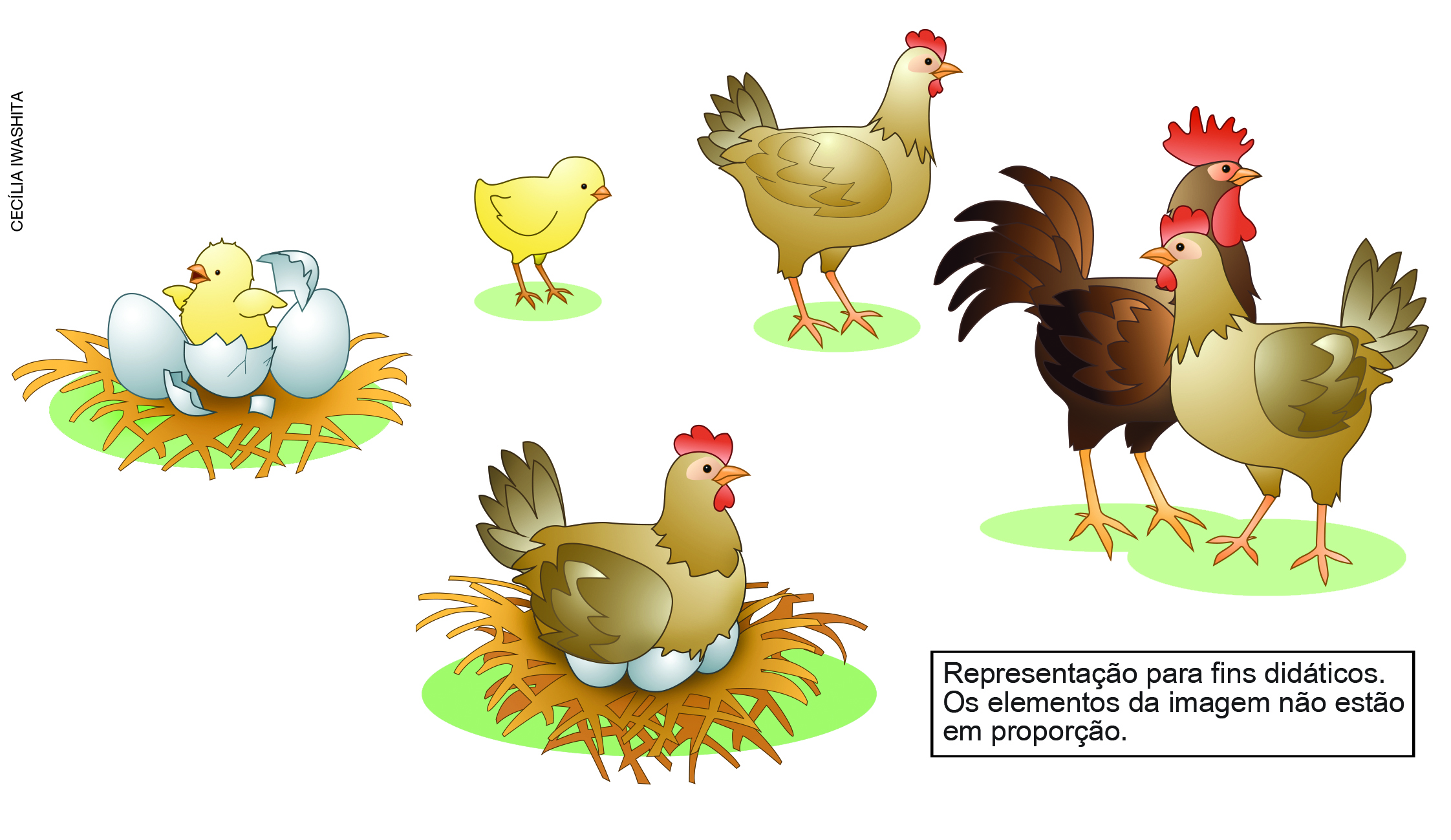 Estabeleça um diálogo com a turma, a partir das seguintes questões norteadoras:a) O que essa imagem representa?b) Quais são as fases do ciclo de vida que estão representadas na imagem?c) O ciclo de vida desses animais se parece com o dos seres humano? Incentive a participação da turma, direcionando seus olhares para a observação das imagens. Conclua a atividade ressaltando que em alguns animais, como as galinhas, os filhotes se desenvolvem em ovos. Essa atividade complementar pode ser utilizada como aferição da aprendizagem e favorece o desenvolvimento da habilidade EF03CI05, em que os alunos devem descrever e comunicar as alterações que ocorrem desde o nascimento em animais nos meios terrestres. Atividades1. Complete os espaços em branco do quadro.2. Complete as lacunas com as fases de vida do desenvolvimento do sapo.  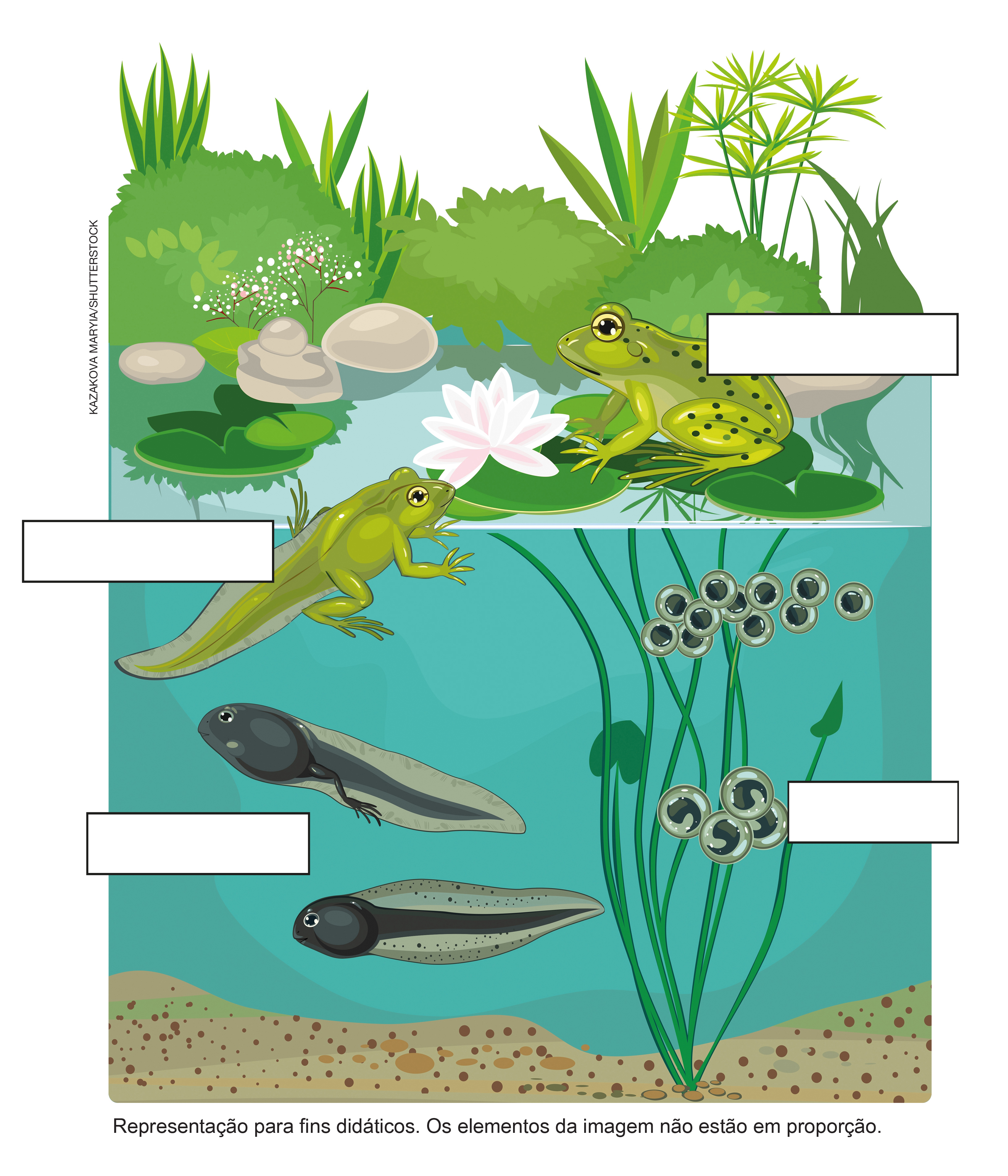 Respostas das atividades1. 2. 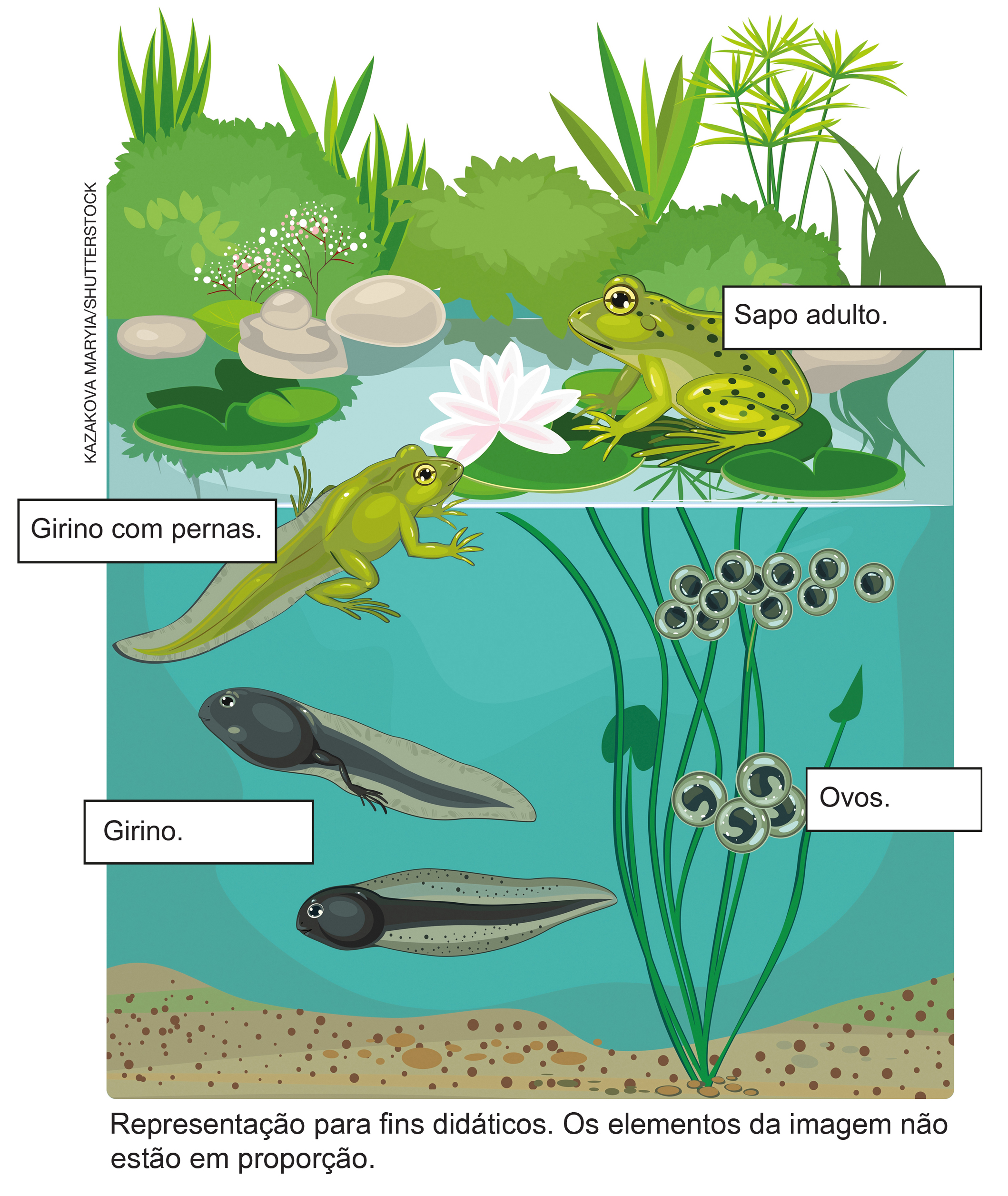 Autoavaliação Nome do animalAmbienteCobertura da peleLocomoçãoÓrgãos de respiraçãoTipo de alimentaçãoAnimalLocomoçãoAlimentaçãoCobertura do corpoBeija-florasas e pernasLobo-guaráonívoropelosOnça-pintadapelosTartaruga-marinhanadadeirasAnimalLocomoçãoAlimentaçãoCobertura do corpoBeija-florasas e pernasherbívoropenasLobo-guarápernasonívoropelosOnça-pintadapernascarnívoropelosTartaruga-marinhanadadeirascarnívorocarapaçaMarque um X de acordo com o que você aprendeu.SimMais ou menosNão1. Sei reconhecer algumas características sobre o modo de vida de alguns animais.2. Consigo agrupar os animais com características comuns.3. Compreendo as diferentes formas de nascer dos animais.4. Sei descrever as alterações ocorridas desde o nascimento em alguns animais.